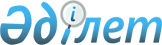 Об установлении квоты на привлечение иностранной рабочей силы для осуществления трудовой деятельности на территории Республики Казахстан на 2020 год
					
			Утративший силу
			
			
		
					Постановление Правительства Республики Казахстан от 27 декабря 2019 года № 984. Утратило силу постановлением Правительства Республики Казахстан от 11 сентября 2020 года № 575.
      Сноска. Утратило силу постановлением Правительства РК от 11.09.2020 № 575.
      В соответствии с пунктами 1 и 4 статьи 32 Закона Республики Казахстан от 6 апреля 2016 года "О занятости населения" Правительство Республики Казахстан ПОСТАНОВЛЯЕТ:
      1. Установить квоту на привлечение иностранной рабочей силы для осуществления трудовой деятельности на территории Республики Казахстан на 2020 год в процентном отношении к численности рабочей силы:
      1) по видам экономической деятельности согласно приложению к настоящему постановлению;
      2) на привлечение трудовых иммигрантов в размере 3,9 %.
      2. Настоящее постановление вводится в действие по истечении десяти календарных дней после дня его первого официального опубликования. Квота на привлечение иностранной рабочей силы для осуществления трудовой деятельности на территории Республики Казахстан на 2020 год
					© 2012. РГП на ПХВ «Институт законодательства и правовой информации Республики Казахстан» Министерства юстиции Республики Казахстан
				
      Премьер-Министр
Республики Казахстан 

А. Мамин
Приложение
к постановлению Правительства
Республики Казахстан
от 27 декабря 2019 года № 984
№ п/п

Вид экономической деятельности

% к рабочей силе

1
Строительство
0,1174 %
2
Горнодобывающая промышленность и разработка карьеров
0,0284 %
3
Обрабатывающая промышленность
0,0302 %
4
Электроснабжение, подача газа, пара и воздушное кондиционирование
0,0018 %
5
Водоснабжение; канализационная система, контроль над сбором и распределением отходов
0,0004 %
6
Сельское, лесное и рыбное хозяйство
0,0217 %
7
Оптовая и розничная торговля; ремонт автомобилей и мотоциклов
0,0086 %
8
Транспорт и складирование
0,0057 %
9
Услуги по проживанию и питанию
0,0072 %
10
Информация и связь
0,0025 %
11
Финансовая и страховая деятельность
0,0017 %
12
Операции с недвижимым имуществом
0,0008 %
13
Профессиональная, научная и техническая деятельность
0,0272 %
14
Деятельность в области административного и вспомогательного обслуживания
0,0528 %
15
Образование
0,0020 %
16
Здравоохранение и социальные услуги
0,0022 %
17
Искусство, развлечения и отдых
0,0006 %
18
Предоставление прочих видов услуг
0,0070 %
19
Государственное управление и оборона; обязательное социальное обеспечение
0,00001 %
Итого
0,32 %
